FORMULARZ RECENZJIartykułu mającego się ukazać w 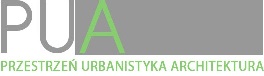 Tytuł: Szczegółowa ocena:							                  Tak        NieOgólna ocena:	Artykuł nadaje się do publikacji:	  w formie niezmienionej; 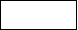 		  po dokonaniu drobnych korekt* .	Artykuł nie nadaje się do publikacji:	 .Komentarz: .............................................    Data i podpis Recenzenta*  W “komentarzu” proszę podać niezbędne punkty do korekty. 1.Czy problem przedstawiony w artykule jest jasno przedstawiony?2.Czy artykuł przedstawia oryginalne osiągnięcie autora (ów)?3.Czy uzyskane wyniki odnoszą się do wyników znanych z literatury?4.Czy przedstawione metody są właściwe?5.Czy terminologia i język artykułu są poprawne?6.Czy cytowana literatura jest trafna i kompletna?7.Czy ilustracje są trafne i dokładne?